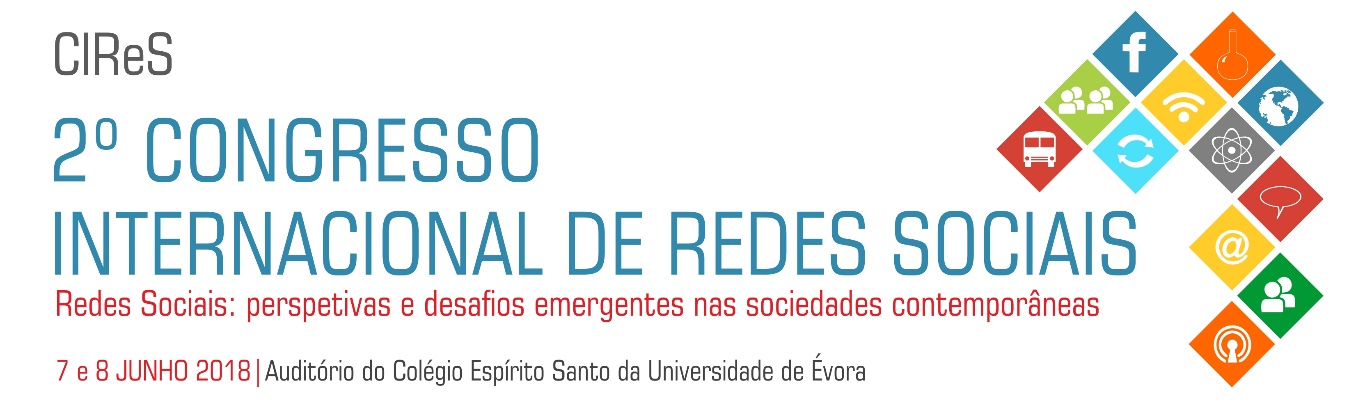 NORMAS PARA PUBLICAÇÃO DE TEXTO EM LIVRO DE ATASOs textos devem ser remetidos em modelo próprio, disponível na webpage e cumprir as seguintes normas indicadas:Podem ser escritos em Português, Castelhano, Francês ou Inglês;Deverão ser processados em Microsoft Word for Windows (versão 97 ou posterior), página de formato A4, fonte Times New Roman, tamanho da fonte 12, justificado, com margens superior, inferior e laterais de 2,54 cm;O texto integral não pode exceder as 21 páginas, não sendo paginado;Na primeira página deve constar:A designação do painel temático onde se integra a comunicação em maiúsculas (tamanho 14, negrito), centrado;1 espaço de 1,5 entre o painel temático e título da comunicaçãoo título em maiúsculas (tamanho 14, negrito), centrado;2 espaços de 1,5 entre título e nome(s) de autor(es)o(s) nome(s) do(s) autor(es), tamanho 12, normal, a afiliação/nome da instituição e o endereço de email, ajustados à direita;Na segunda página deve constar:O resumo da comunicação – que deve ter no máximo 300 palavras e espaçamento 1,5 entre linhas;1 espaço entre a palavra Resumo (centrada) e o conteúdo deste ponto, bem como entre o final do resumo e as palavras-chave.as palavras-chave (máximo de cinco) primeira letra de cada palavra-chave em letra maiúscula, (tamanho 12, normal), separadas por vírgula, ajustado à direita;Na terceira página deve constar:Abstract (resumo traduzido para inglês) – que deve ter no máximo 300 palavras e espaçamento 1,5 entre linhas;1 espaço entre a palavra Abstract (centrada) e o conteúdo deste ponto, bem como entre o final do Abstract e as Keywords.Keywords (palavras-chave traduzidas para inglês) (máximo de cinco) primeira letra de cada palavra-chave em letra maiúscula, (tamanho 12, normal), separadas por vírgula, ajustado à direita;Nas páginas seguintes deve constar o corpo do texto com espaço um e meio (1,5) entre linhasOs títulos devem seguir a seguinte formatação:Tabela 1 Formatação dos Títulos Fonte. APA (2010) As citações até três linhas podem ser incluídas no corpo do texto. As citações com mais de três linhas devem ser escritas utilizando fonte Times New Roman, tamanho 10, espaçamento entre linhas simples, alinhamento justificado, avanço à esquerda de 3,5cm;As tabelas e os gráficos, quando os houver devem ser numerados e incluídos no corpo do trabalho como imagem, não devendo exceder as seis unidades;A referenciação bibliográfica deve seguir o sistema autor-data (sistema Harvard) ou critério APA;Cf http://libweb.anglia.ac.uk/referencing/harvard.htm     http://www.apastyle.org/ Fonte Times New Roman, tamanho 11 e espaçamento simples entre linhas. As referências devem ser separadas entre elas com um espaço simples.As notas bibliográficas não devem ser colocadas em pé-de-página, mas sim no próprio corpo de texto de cada artigo, Ex: (Santos, 1990);Todos os termos estrangeiros não traduzidos devem ser grafados em itálico, sem aspas (ex.: marketing, software).Nota: Os textos finais deverão ser submetidos em formato word para efeitos de edição do livro de Atas. A coordenação do evento é responsável pela edição do livro de Atas; o conteúdo dos textos é da responsabilidade do autor.Os autores que não cumpram as normas de submissão dos textos serão notificados para, num determinado período de tempo, procederem às necessárias alterações.A Comissão Organizadora do 2º CIReSNível do títuloRegra de Formatação1Centrado, Negrito, Iniciais Maiúsculas2À Esquerda, Negrito, Iniciais Maiúsculas3parágrafo recuado, negrito, letras minúsculas, termina com ponto final.4parágrafo recuado, negrito, itálico, letras minúsculas, termina com ponto final.5parágrafo recuado, itálico, letras minúsculas, termina com ponto final.